I hereby make application to participate in the Palliser Regional Schools Transition to Retirement Program.I understand that the Associate Superintendent, Human Resources, on behalf of the Board of Trustees, reserves the right to accept or reject this application.  Decisions may be appealed to the Superintendent.STATEMENT OF RESIGNATIONOn the prior condition that this application for the Transition to Retirement Program is accepted by the Associate Superintendent of Human Resources on behalf of the Board of Trustees for Palliser Regional Division No. 26, I hereby tender my resignation as an employee of Palliser Regional Division No. 26 effective 				  (date).Name:		  					Address: 						City/Town:						Postal Code:						Signature of Participant					DateSignature of Witness					Printed Name of Witness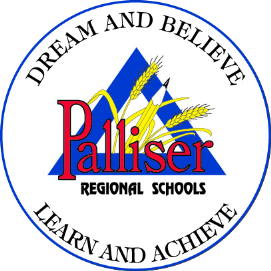 PALLISER REGIONAL SCHOOLSAPPLICATION FOR PARTICIPATION INTHE TRANSITION TO RETIREMENT PROGRAM